№ 6884Населенный пунктГродненская область, Сморгонский р-н,  дер. СвиридовичиНомер захоронений № 6884Дата захоронения 1 МВ .Вид захоронения Братская могила 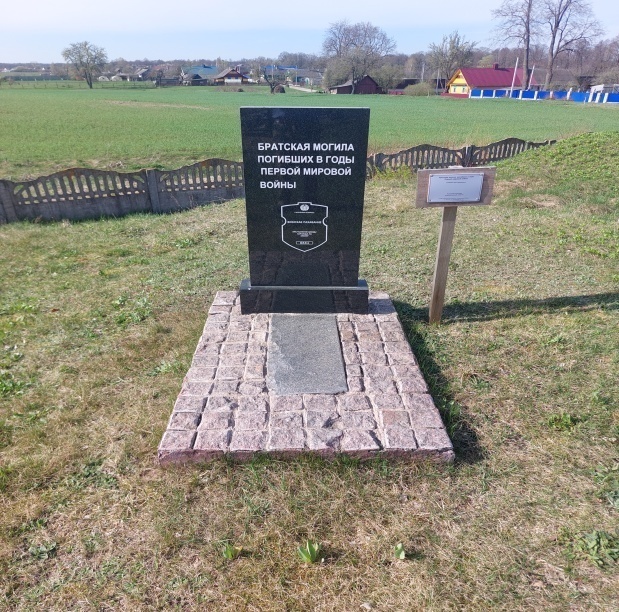 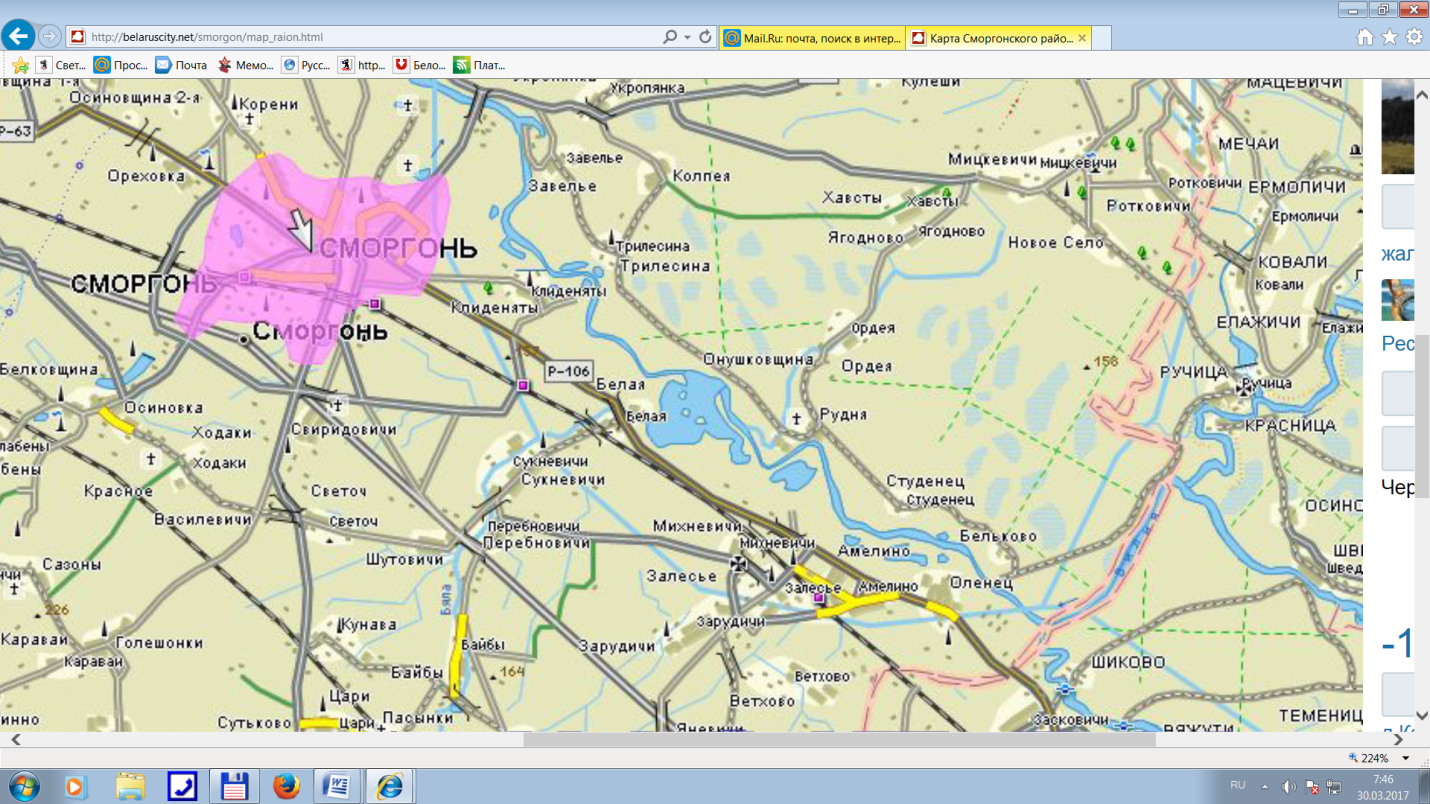 Количество захороненныхИз нихИз нихКоличество захороненныхИзвестныхНеизвестных	88Из нихИз нихИз нихВоеннослужащихУчастников сопротивленияЖертв войн8